Anmeldung zur Hausaufgabenbetreuung Jahrgang 5/6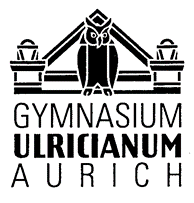 Die Hausaufgabenbetreuung findet von Montag bis Donnerstag von 14.00 bis 15.30 Uhr. Optional kann ihr Kind bereits ab 15.00 Uhr die Hausaufgabenbetreuung verlassen. Voraussetzung hierfür ist, dass alle Hausaufgaben bzw. Übungen erledigt sind und Ihr Einverständnis vorliegt.  Die HA-Betreuung endet ansonsten um 15.30 Uhr und ihr Kind wird verlässlich beaufsichtigt. Angaben Schüler/ Schülerin:Nimmt an folgenden Tagen teil:Montag           Dienstag                 Mittwoch  Donnerstag                                                                    Darf die HA-Betreuung ab 15.00 Uhr verlassen.           Darf die HA- Betreuung nicht früher verlassen.      (Zutreffendes bitte ankreuzen)Die Anmeldung gilt für das laufende Schuljahr und kann bei Bedarf vorzeitig mit einer schriftlichen Abmeldung durch die Erziehungsberechtigten beendet werden.  Für evtl. Rückfragen bzw. für Notfälle, bitten wir um Angaben eines Erziehungsberechtigten:Name:                ___________________________________Tel. /Handy :    ____________________________________________________                              ___________________________________(Ort, Datum)                                             (Unterschrift eines Erziehungsberechtigten)